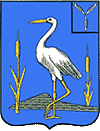 АДМИНИСТРАЦИЯБОЛЬШЕКАРАЙСКОГО МУНИЦИПАЛЬНОГО ОБРАЗОВАНИЯ РОМАНОВСКОГО МУНИЦИПАЛЬНОГО РАЙОНАСАРАТОВСКОЙ ОБЛАСТИРаспоряжение№ 8-р07.04.2021годас.Большой КарайОб     отчете      об     исполнениибюджета        Большекарайскогомуниципального     образованияРомановского  муниципальногорайона    Саратовской   областиза 1 квартал  2021   годаПринять к сведению информацию об исполнении бюджета Большекарайского муниципального образования Романовского муниципального района Саратовской области за  1квартал  2021 года по доходам в сумме  862 685,52тысяч рублей и по расходам в сумме                                   722 441,96тысяч рублей ( приложение № 1). 2. Настоящее распоряжение обнародовать в установленном порядке.      3. Контроль за исполнением настоящего распоряжения оставляю за собой.Глава Большекарайскогомуниципального  образования _____________Н .В.СоловьеваПриложение№1  к распоряжениюадминистрации Большекарайскогомуниципального образованияот 07.04.2021 г. № 8-р Приложение№1  к распоряжениюадминистрации Большекарайскогомуниципального образованияот 07.04.2021 г. № 8-р Приложение№1  к распоряжениюадминистрации Большекарайскогомуниципального образованияот 07.04.2021 г. № 8-р Приложение№1  к распоряжениюадминистрации Большекарайскогомуниципального образованияот 07.04.2021 г. № 8-р Приложение№1  к распоряжениюадминистрации Большекарайскогомуниципального образованияот 07.04.2021 г. № 8-р Отчет об исполнении бюджета Большекарайского муниципального образования Романовского муниципального района Саратовской области за 1   квартал 2021 г                                 1. Доходы бюджета                                 1. Доходы бюджета                                 1. Доходы бюджета                                 1. Доходы бюджета                                 1. Доходы бюджета                                 1. Доходы бюджета Наименование показателяКод строкиКод дохода по бюджетной классификацииУтвержденные бюджетные назначенияИсполненоНеисполненные назначения Наименование показателяКод строкиКод дохода по бюджетной классификацииУтвержденные бюджетные назначенияИсполненоНеисполненные назначения Наименование показателяКод строкиКод дохода по бюджетной классификацииУтвержденные бюджетные назначенияИсполненоНеисполненные назначения123456Доходы бюджета - всего010x4 088 900,00862 685,523 226 214,48в том числе:  НАЛОГОВЫЕ И НЕНАЛОГОВЫЕ ДОХОДЫ010182 1 00 00000 00 0000 0003 370 300,00681 964,192 830 173,43  НАЛОГИ НА ПРИБЫЛЬ, ДОХОДЫ010182 1 01 00000 00 0000 000130 000,0018 441,16114 270,29  Налог на доходы физических лиц010182 1 01 02000 01 0000 110130 000,0018 441,16114 270,29  Налог на доходы физических лиц с доходов, источником которых является налоговый агент, за исключением доходов, в отношении которых исчисление и уплата налога осуществляются в соответствии со статьями 227, 227.1 и 228 Налогового кодекса Российской Федерации010182 1 01 02010 01 0000 110129 000,0014 833,81114 166,19  Налог на доходы физических лиц с доходов, источником которых является налоговый агент, за исключением доходов, в отношении которых исчисление и уплата налога осуществляются в соответствии со статьями 227, 227.1 и 228 Налогового кодекса Российской Федерации (сумма платежа (перерасчеты, недоимка и задолженность по соответствующему платежу, в том числе по отмененному)010182 1 01 02010 01 1000 110128 800,0014 723,00114 077,00  Налог на доходы физических лиц с доходов, источником которых является налоговый агент, за исключением доходов, в отношении которых исчисление и уплата налога осуществляются в соответствии со статьями 227, 227.1 и 228 Налогового кодекса Российской Федерации (пени по соответствующему платежу)010182 1 01 02010 01 2100 110100,0048,8351,17  Налог на доходы физических лиц с доходов, источником которых является налоговый агент, за исключением доходов, в отношении которых исчисление и уплата налога осуществляются в соответствии со статьями 227, 227.1 и 228 Налогового кодекса Российской Федерации (суммы денежных взысканий (штрафов) по соответствующему платежу согласно законодательству Российской Федерации)010182 1 01 02010 01 3000 110100,0061,9838,02  Налог на доходы физических лиц с доходов, полученных от осуществления деятельности физическими лицами, зарегистрированными в качестве индивидуальных предпринимателей, нотариусов, занимающихся частной практикой, адвокатов, учредивших адвокатские кабинеты, и других лиц, занимающихся частной практикой в соответствии со статьей 227 Налогового кодекса Российской Федерации010182 1 01 02020 01 0000 110500,003 170,264,54  Налог на доходы физических лиц с доходов, полученных от осуществления деятельности физическими лицами, зарегистрированными в качестве индивидуальных предпринимателей, нотариусов, занимающихся частной практикой, адвокатов, учредивших адвокатские кабинеты, и других лиц, занимающихся частной практикой в соответствии со статьей 227 Налогового кодекса Российской Федерации (сумма платежа (перерасчеты, недоимка и задолженность по соответствующему платежу, в том числе по отмененному)010182 1 01 02020 01 1000 110450,003 124,80-  Налог на доходы физических лиц с доходов, полученных от осуществления деятельности физическими лицами, зарегистрированными в качестве индивидуальных предпринимателей, нотариусов, занимающихся частной практикой, адвокатов, учредивших адвокатские кабинеты, и других лиц, занимающихся частной практикой в соответствии со статьей 227 Налогового кодекса Российской Федерации (пени по соответствующему платежу)010182 1 01 02020 01 2100 11050,0045,464,54  Налог на доходы физических лиц с доходов, полученных физическими лицами в соответствии со статьей 228 Налогового кодекса Российской Федерации010182 1 01 02030 01 0000 110500,00437,0999,56  Налог на доходы физических лиц с доходов, полученных физическими лицами в соответствии со статьей 228 Налогового кодекса Российской Федерации (сумма платежа (перерасчеты, недоимка и задолженность по соответствующему платежу, в том числе по отмененному)010182 1 01 02030 01 1000 110400,00436,65-  Налог на доходы физических лиц с доходов, полученных физическими лицами в соответствии со статьей 228 Налогового кодекса Российской Федерации (пени по соответствующему платежу)010182 1 01 02030 01 2100 11050,000,4449,56  Налог на доходы физических лиц с доходов, полученных физическими лицами в соответствии со статьей 228 Налогового кодекса Российской Федерации (суммы денежных взысканий (штрафов) по соответствующему платежу согласно законодательству Российской Федерации)010182 1 01 02030 01 3000 11050,00-50,00  НАЛОГИ НА СОВОКУПНЫЙ ДОХОД010182 1 05 00000 00 0000 0001 110 500,00433 764,92676 735,08  Единый сельскохозяйственный налог010182 1 05 03000 01 0000 1101 110 500,00433 764,92676 735,08  Единый сельскохозяйственный налог010182 1 05 03010 01 0000 1101 110 500,00433 764,92676 735,08  Единый сельскохозяйственный налог (сумма платежа (перерасчеты, недоимка и задолженность по соответствующему платежу, в том числе по отмененному)010182 1 05 03010 01 1000 1101 105 500,00433 494,53672 005,47  Единый сельскохозяйственный налог (пени по соответствующему платежу)010182 1 05 03010 01 2100 1105 000,00270,394 729,61  НАЛОГИ НА ИМУЩЕСТВО010182 1 06 00000 00 0000 0002 129 800,00229 758,112 039 168,06  Налог на имущество физических лиц010182 1 06 01000 00 0000 110315 000,003 834,95311 165,05  Налог на имущество физических лиц, взимаемый по ставкам, применяемым к объектам налогообложения, расположенным в границах сельских поселений010182 1 06 01030 10 0000 110315 000,003 834,95311 165,05  Налог на имущество физических лиц, взимаемый по ставкам, применяемым к объектам налогообложения, расположенным в границах сельских поселений (сумма платежа (перерасчеты, недоимка и задолженность по соответствующему платежу, в том числе по отмененному)010182 1 06 01030 10 1000 110314 500,003 633,88310 866,12  Налог на имущество физических лиц, взимаемый по ставкам, применяемым к объектам налогообложения, расположенным в границах сельских поселений (пени по соответствующему платежу)010182 1 06 01030 10 2100 110500,00201,07298,93  Земельный налог010182 1 06 06000 00 0000 1101 814 800,00225 923,161 728 003,01  Земельный налог с организаций010182 1 06 06030 00 0000 11055 000,00182 616,25-  Земельный налог с организаций, обладающих земельным участком, расположенным в границах сельских поселений010182 1 06 06033 10 0000 11055 000,00182 616,25-  Земельный налог с организаций, обладающих земельным участком, расположенным в границах сельских поселений (сумма платежа (перерасчеты, недоимка и задолженность по соответствующему платежу, в том числе по отмененному)010182 1 06 06033 10 1000 11055 000,00182 616,25-  Земельный налог с физических лиц010182 1 06 06040 00 0000 1101 759 800,0043 306,911 728 003,01  Земельный налог с физических лиц, обладающих земельным участком, расположенным в границах сельских поселений010182 1 06 06043 10 0000 1101 759 800,0043 306,911 728 003,01  Земельный налог с физических лиц, обладающих земельным участком, расположенным в границах сельских поселений (сумма платежа (перерасчеты, недоимка и задолженность по соответствующему платежу, в том числе по отмененному)010182 1 06 06043 10 1000 1101 754 800,0026 796,991 728 003,01  Земельный налог с физических лиц, обладающих земельным участком, расположенным в границах сельских поселений (пени по соответствующему платежу)010182 1 06 06043 10 2100 1105 000,0016 509,92-  НАЛОГОВЫЕ И НЕНАЛОГОВЫЕ ДОХОДЫ010207 1 00 00000 00 0000 000504 900,00102 297,20402 602,80  ГОСУДАРСТВЕННАЯ ПОШЛИНА010207 1 08 00000 00 0000 0001 000,00-1 000,00  Государственная пошлина за совершение нотариальных действий (за исключением действий, совершаемых консульскими учреждениями Российской Федерации)010207 1 08 04000 01 0000 1101 000,00-1 000,00  Государственная пошлина за совершение нотариальных действий должностными лицами органов местного самоуправления, уполномоченными в соответствии с законодательными актами Российской Федерации на совершение нотариальных действий010207 1 08 04020 01 0000 1101 000,00-1 000,00  Государственная пошлина за совершение нотариальных действий нотариусами должностными лицами органов местного самоуправления, уполномоченными в соответствии с законодательными актами РФ010207 1 08 04020 01 1000 1101 000,00-1 000,00  ДОХОДЫ ОТ ИСПОЛЬЗОВАНИЯ ИМУЩЕСТВА, НАХОДЯЩЕГОСЯ В ГОСУДАРСТВЕННОЙ И МУНИЦИПАЛЬНОЙ СОБСТВЕННОСТИ010207 1 11 00000 00 0000 000421 900,00102 297,20319 602,80  Доходы, получаемые в виде арендной либо иной платы за передачу в возмездное пользование государственного и муниципального имущества (за исключением имущества бюджетных и автономных учреждений, а также имущества государственных и муниципальных унитарных предприятий, в том числе казенных)010207 1 11 05000 00 0000 120421 900,00102 297,20319 602,80  Доходы от сдачи в аренду имущества, находящегося в оперативном управлении органов государственной власти, органов местного самоуправления, органов управления государственными внебюджетными фондами и созданных ими учреждений (за исключением имущества бюджетных и автономных учреждений)010207 1 11 05030 00 0000 120421 900,00102 297,20319 602,80  Доходы от сдачи в аренду имущества, находящегося в оперативном управлении органов управления сельских поселений и созданных ими учреждений (за исключением имущества муниципальных бюджетных и автономных учреждений)010207 1 11 05035 10 0000 120421 900,00102 297,20319 602,80  ПРОЧИЕ НЕНАЛОГОВЫЕ ДОХОДЫ010207 1 17 00000 00 0000 00082 000,00-82 000,00  Инициативные платежи010207 1 17 15000 00 0000 15082 000,00-82 000,00  Инициативные платежи, зачисляемые в бюджеты сельских поселений010207 1 17 15030 10 0000 15082 000,00-82 000,00010207 1 17 15030 10 2000 15025 000,00-25 000,00010207 1 17 15030 10 3000 15057 000,00-57 000,00  БЕЗВОЗМЕЗДНЫЕ ПОСТУПЛЕНИЯ010207 2 00 00000 00 0000 000213 700,0078 424,13135 275,87  БЕЗВОЗМЕЗДНЫЕ ПОСТУПЛЕНИЯ ОТ ДРУГИХ БЮДЖЕТОВ БЮДЖЕТНОЙ СИСТЕМЫ РОССИЙСКОЙ ФЕДЕРАЦИИ010207 2 02 00000 00 0000 000213 700,0078 424,13135 275,87  Дотации бюджетам бюджетной системы Российской Федерации010207 2 02 10000 00 0000 15073 200,0018 300,0054 900,00  Дотации на выравнивание бюджетной обеспеченности из бюджетов муниципальных районов, городских округов с внутригородским делением010207 2 02 16001 00 0000 15073 200,0018 300,0054 900,00  Дотации бюджетам сельских поселений на выравнивание бюджетной обеспеченности из бюджетов муниципальных районов010207 2 02 16001 10 0000 15073 200,0018 300,0054 900,00  Субвенции бюджетам бюджетной системы Российской Федерации010207 2 02 30000 00 0000 15093 700,0013 324,1380 375,87  Субвенции бюджетам на осуществление первичного воинского учета на территориях, где отсутствуют военные комиссариаты010207 2 02 35118 00 0000 15093 700,0013 324,1380 375,87  Субвенции бюджетам сельских поселений на осуществление первичного воинского учета на территориях, где отсутствуют военные комиссариаты010207 2 02 35118 10 0000 15093 700,0013 324,1380 375,87  Иные межбюджетные трансферты010207 2 02 40000 00 0000 15046 800,0046 800,00-  Межбюджетные трансферты, передаваемые бюджетам муниципальных образований на осуществление части полномочий по решению вопросов местного значения в соответствии с заключенными соглашениями010207 2 02 40014 00 0000 15046 800,0046 800,00-  Межбюджетные трансферты, передаваемые бюджетам сельских поселений из бюджетов муниципальных районов на осуществление части полномочий по решению вопросов местного значения в соответствии с заключенными соглашениями010207 2 02 40014 10 0000 15046 800,0046 800,00-  Межбюджетные трансферты, передаваемые бюджетам сельских поселений из бюджета муниципального района на осуществление части полномочий по решению вопросов местного значения в соответствии с заключенными соглашениями010207 2 02 40014 10 0001 15046 800,0046 800,00-                                              2. Расходы бюджета                                              2. Расходы бюджета                                              2. Расходы бюджета                                              2. Расходы бюджета                                              2. Расходы бюджета Наименование показателяКод строкиКод расхода по бюджетной классификацииУтвержденные бюджетные назначенияИсполненоНеисполненные назначения Наименование показателяКод строкиКод расхода по бюджетной классификацииУтвержденные бюджетные назначенияИсполненоНеисполненные назначения Наименование показателяКод строкиКод расхода по бюджетной классификацииУтвержденные бюджетные назначенияИсполненоНеисполненные назначения123456Расходы бюджета - всего200x4 206 296,00722 441,963 483 854,04в том числе:  Расходы на обеспечение деятельности главы муниципального образования200207 0102 21 1 00 01100 000620 000,00102 536,00517 464,00  Расходы на выплаты персоналу в целях обеспечения выполнения функций государственными (муниципальными) органами, казенными учреждениями, органами управления государственными внебюджетными фондами200207 0102 21 1 00 01100 100620 000,00102 536,00517 464,00  Расходы на выплаты персоналу государственных (муниципальных) органов200207 0102 21 1 00 01100 120620 000,00102 536,00517 464,00  Фонд оплаты труда государственных (муниципальных) органов200207 0102 21 1 00 01100 121476 000,0082 000,00394 000,00  Взносы по обязательному социальному страхованию на выплаты денежного содержания и иные выплаты работникам государственных (муниципальных) органов200207 0102 21 1 00 01100 129144 000,0020 536,00123 464,00  МП "Развитие местного самоуправления "200207 0104 11 7 00 00010 000107 000,008 941,6198 058,39  Закупка товаров, работ и услуг для обеспечения государственных (муниципальных) нужд200207 0104 11 7 00 00010 200107 000,008 941,6198 058,39  Иные закупки товаров, работ и услуг для обеспечения государственных (муниципальных) нужд200207 0104 11 7 00 00010 240107 000,008 941,6198 058,39  Закупка товаров, работ, услуг в сфере информационно-коммуникационных технологий200207 0104 11 7 00 00010 24215 000,002 941,8112 058,19  Прочая закупка товаров, работ и услуг200207 0104 11 7 00 00010 24492 000,005 999,8086 000,20  Расходы на обеспечение функций центрального аппарата200207 0104 21 3 00 02200 0002 328 100,00376 950,861 951 149,14  Расходы на выплаты персоналу в целях обеспечения выполнения функций государственными (муниципальными) органами, казенными учреждениями, органами управления государственными внебюджетными фондами200207 0104 21 3 00 02200 1001 787 800,00247 807,021 539 992,98  Расходы на выплаты персоналу государственных (муниципальных) органов200207 0104 21 3 00 02200 1201 787 800,00247 807,021 539 992,98  Фонд оплаты труда государственных (муниципальных) органов200207 0104 21 3 00 02200 1211 373 600,00202 142,841 171 457,16  Взносы по обязательному социальному страхованию на выплаты денежного содержания и иные выплаты работникам государственных (муниципальных) органов200207 0104 21 3 00 02200 129414 200,0045 664,18368 535,82  Закупка товаров, работ и услуг для обеспечения государственных (муниципальных) нужд200207 0104 21 3 00 02200 200531 000,00129 143,50401 856,50  Иные закупки товаров, работ и услуг для обеспечения государственных (муниципальных) нужд200207 0104 21 3 00 02200 240531 000,00129 143,50401 856,50  Прочая закупка товаров, работ и услуг200207 0104 21 3 00 02200 244231 000,0015 553,75215 446,25  Закупка энергетических ресурсов200207 0104 21 3 00 02200 247300 000,00113 589,75186 410,25  Иные бюджетные ассигнования200207 0104 21 3 00 02200 8009 300,000,349 299,66  Уплата налогов, сборов и иных платежей200207 0104 21 3 00 02200 8509 300,000,349 299,66  Уплата прочих налогов, сборов200207 0104 21 3 00 02200 8522 000,00-2 000,00  Уплата иных платежей200207 0104 21 3 00 02200 8537 300,000,347 299,66  Уплата земельного налога, налога на имущество и транспортного налога органами государственной власти200207 0104 21 3 00 03100 00088 700,0017 075,0071 625,00  Иные бюджетные ассигнования200207 0104 21 3 00 03100 80088 700,0017 075,0071 625,00  Уплата налогов, сборов и иных платежей200207 0104 21 3 00 03100 85088 700,0017 075,0071 625,00  Уплата налога на имущество организаций и земельного налога200207 0104 21 3 00 03100 85175 000,0015 245,0059 755,00  Уплата прочих налогов, сборов200207 0104 21 3 00 03100 85213 700,001 830,0011 870,00  Межбюджетные трансферты из бюджетов поселений бюджету муниципального района в соответствии с заключенными соглашениями200207 0106 26 1 00 80200 000130 000,0032 500,0097 500,00  Межбюджетные трансферты200207 0106 26 1 00 80200 500130 000,0032 500,0097 500,00  Иные межбюджетные трансферты200207 0106 26 1 00 80200 540130 000,0032 500,0097 500,00  Резервные фонды местных администраций200207 0111 29 4 00 08800 0001 000,00-1 000,00  Иные бюджетные ассигнования200207 0111 29 4 00 08800 8001 000,00-1 000,00  Резервные средства200207 0111 29 4 00 08800 8701 000,00-1 000,00  МП «Обеспечение пожарной безопасности имущества, находящегося в муниципальной собственности администрации Большекарайского муниципального образования  на 2016 год »200207 0113 11 2 00 05010 00051 000,0021 120,0029 880,00  Закупка товаров, работ и услуг для обеспечения государственных (муниципальных) нужд200207 0113 11 2 00 05010 20051 000,0021 120,0029 880,00  Иные закупки товаров, работ и услуг для обеспечения государственных (муниципальных) нужд200207 0113 11 2 00 05010 24051 000,0021 120,0029 880,00  Прочая закупка товаров, работ и услуг200207 0113 11 2 00 05010 24451 000,0021 120,0029 880,00  МП Проведение культурно -массовых мероприятий на селе200207 0113 11 2 00 05090 00045 000,0012 600,0032 400,00  Закупка товаров, работ и услуг для обеспечения государственных (муниципальных) нужд200207 0113 11 2 00 05090 20045 000,0012 600,0032 400,00  Иные закупки товаров, работ и услуг для обеспечения государственных (муниципальных) нужд200207 0113 11 2 00 05090 24045 000,0012 600,0032 400,00  Прочая закупка товаров, работ и услуг200207 0113 11 2 00 05090 24445 000,0012 600,0032 400,00  МП "Управление земельно-имущественными ресурсами муниципального образования"200207 0113 11 4 02 10040 00010 000,00-10 000,00  Закупка товаров, работ и услуг для обеспечения государственных (муниципальных) нужд200207 0113 11 4 02 10040 20010 000,00-10 000,00  Иные закупки товаров, работ и услуг для обеспечения государственных (муниципальных) нужд200207 0113 11 4 02 10040 24010 000,00-10 000,00  Прочая закупка товаров, работ и услуг200207 0113 11 4 02 10040 24410 000,00-10 000,00  Межбюджетные трансферты из бюджетов поселений бюджету муниципального района в соответствии с заключенными соглашениями на обеспечение деятельности подведомственных учреждений200207 0113 26 1 00 80100 000200 000,0050 000,00150 000,00  Межбюджетные трансферты200207 0113 26 1 00 80100 500200 000,0050 000,00150 000,00  Иные межбюджетные трансферты200207 0113 26 1 00 80100 540200 000,0050 000,00150 000,00  Расходы на оплату членских взносов в ассоциацию "СМО Саратовской области"200207 0113 28 1 00 80300 0002 000,00919,361 080,64  Иные бюджетные ассигнования200207 0113 28 1 00 80300 8002 000,00919,361 080,64  Уплата налогов, сборов и иных платежей200207 0113 28 1 00 80300 8502 000,00919,361 080,64  Уплата иных платежей200207 0113 28 1 00 80300 8532 000,00919,361 080,64  Осуществление первичного воинского учета на территориях, где отсутствуют военные комиссариаты200207 0203 22 2 00 51180 00093 700,0013 324,1380 375,87  Расходы на выплаты персоналу в целях обеспечения выполнения функций государственными (муниципальными) органами, казенными учреждениями, органами управления государственными внебюджетными фондами200207 0203 22 2 00 51180 10088 700,0013 324,1375 375,87  Расходы на выплаты персоналу государственных (муниципальных) органов200207 0203 22 2 00 51180 12088 700,0013 324,1375 375,87  Фонд оплаты труда государственных (муниципальных) органов200207 0203 22 2 00 51180 12168 000,0010 233,6057 766,40  Взносы по обязательному социальному страхованию на выплаты денежного содержания и иные выплаты работникам государственных (муниципальных) органов200207 0203 22 2 00 51180 12920 700,003 090,5317 609,47  Закупка товаров, работ и услуг для обеспечения государственных (муниципальных) нужд200207 0203 22 2 00 51180 2005 000,00-5 000,00  Иные закупки товаров, работ и услуг для обеспечения государственных (муниципальных) нужд200207 0203 22 2 00 51180 2405 000,00-5 000,00  Прочая закупка товаров, работ и услуг200207 0203 22 2 00 51180 2445 000,00-5 000,00  Капитальный ремонт, ремонт и содержание автомобильных дорог общего пользования, мостов и мостовых переходов, находящихся в государственной собственности муниципального района (поселения), за счет средств муниципального дорожного фонда (дорожного фонда пос200207 0409 40 2 00 90000 00046 800,0024 000,0022 800,00  Закупка товаров, работ и услуг для обеспечения государственных (муниципальных) нужд200207 0409 40 2 00 90000 20046 800,0024 000,0022 800,00  Иные закупки товаров, работ и услуг для обеспечения государственных (муниципальных) нужд200207 0409 40 2 00 90000 24046 800,0024 000,0022 800,00  Прочая закупка товаров, работ и услуг200207 0409 40 2 00 90000 24446 800,0024 000,0022 800,00  МП "Управление земельно-имущественными ресурсами муниципального образования"200207 0412 11 4 02 10040 00030 000,00-30 000,00  Закупка товаров, работ и услуг для обеспечения государственных (муниципальных) нужд200207 0412 11 4 02 10040 20030 000,00-30 000,00  Иные закупки товаров, работ и услуг для обеспечения государственных (муниципальных) нужд200207 0412 11 4 02 10040 24030 000,00-30 000,00  Прочая закупка товаров, работ и услуг200207 0412 11 4 02 10040 24430 000,00-30 000,00  МП "Обеспечение населения питьевой водой"200207 0502 11 2 00 05020 00070 000,00-70 000,00  Закупка товаров, работ и услуг для обеспечения государственных (муниципальных) нужд200207 0502 11 2 00 05020 20070 000,00-70 000,00  Иные закупки товаров, работ и услуг для обеспечения государственных (муниципальных) нужд200207 0502 11 2 00 05020 24070 000,00-70 000,00  Прочая закупка товаров, работ и услуг200207 0502 11 2 00 05020 24470 000,00-70 000,00  МП «Обеспечение пожарной безопасности имущества, находящегося в муниципальной собственности администрации Большекарайского муниципального образования  на 2016 год »200207 0503 11 2 00 05010 00014 000,00-14 000,00  Закупка товаров, работ и услуг для обеспечения государственных (муниципальных) нужд200207 0503 11 2 00 05010 20014 000,00-14 000,00  Иные закупки товаров, работ и услуг для обеспечения государственных (муниципальных) нужд200207 0503 11 2 00 05010 24014 000,00-14 000,00  Прочая закупка товаров, работ и услуг200207 0503 11 2 00 05010 24414 000,00-14 000,00  МП" Благоустройство муниципального образования "200207 0503 11 2 08 05070 00024 000,0024 000,00-  Закупка товаров, работ и услуг для обеспечения государственных (муниципальных) нужд200207 0503 11 2 08 05070 20024 000,0024 000,00-  Иные закупки товаров, работ и услуг для обеспечения государственных (муниципальных) нужд200207 0503 11 2 08 05070 24024 000,0024 000,00-  Прочая закупка товаров, работ и услуг200207 0503 11 2 08 05070 24424 000,0024 000,00-  Основное мероприятие «Работы по благоустройству»200207 0503 11 2 08 05071 000162 700,0036 000,00126 700,00  Закупка товаров, работ и услуг для обеспечения государственных (муниципальных) нужд200207 0503 11 2 08 05071 200162 700,0036 000,00126 700,00  Иные закупки товаров, работ и услуг для обеспечения государственных (муниципальных) нужд200207 0503 11 2 08 05071 240162 700,0036 000,00126 700,00  Прочая закупка товаров, работ и услуг200207 0503 11 2 08 05071 244162 700,0036 000,00126 700,00  Реализация инициативных проектов за счет средств местного бюджета, за исключением инициативных платежей( проект "Благоустройство сквера в честь Победы в Великой Отечественной войне в с.Большой Карай Большекарайского муниципального образования Романовского муниципального района Саратовской области" )200207 0503 5И 0 01 S2115 00075 144,00-75 144,00  Закупка товаров, работ и услуг для обеспечения государственных (муниципальных) нужд200207 0503 5И 0 01 S2115 20075 144,00-75 144,00  Иные закупки товаров, работ и услуг для обеспечения государственных (муниципальных) нужд200207 0503 5И 0 01 S2115 24075 144,00-75 144,00  Прочая закупка товаров, работ и услуг200207 0503 5И 0 01 S2115 24475 144,00-75 144,00  Реализация инициативных проектов за счет средств местного бюджета в части инициативных платежей граждан ( проект "Благоустройство сквера в честь Победы в Великой Отечественной войне в с.Большой Карай Большекарайского муниципального образования Романовского муниципального района Саратовской области" )200207 0503 5И 0 01 S2125 00025 000,00-25 000,00  Закупка товаров, работ и услуг для обеспечения государственных (муниципальных) нужд200207 0503 5И 0 01 S2125 20025 000,00-25 000,00  Иные закупки товаров, работ и услуг для обеспечения государственных (муниципальных) нужд200207 0503 5И 0 01 S2125 24025 000,00-25 000,00  Прочая закупка товаров, работ и услуг200207 0503 5И 0 01 S2125 24425 000,00-25 000,00  Реализация инициативных проектов за счет средств местного бюджета в части инициативных платежей индивидуальных предпринимателей и юридических лиц ( проект  "Благоустройство сквера в честь Победы в Великой Отечественной войне в с.Большой Карай Большекарайского муниципального образования Романовского муниципального района Саратовской области"  )200207 0503 5И 0 01 S2135 00057 000,00-57 000,00  Закупка товаров, работ и услуг для обеспечения государственных (муниципальных) нужд200207 0503 5И 0 01 S2135 20057 000,00-57 000,00  Иные закупки товаров, работ и услуг для обеспечения государственных (муниципальных) нужд200207 0503 5И 0 01 S2135 24057 000,00-57 000,00  Прочая закупка товаров, работ и услуг200207 0503 5И 0 01 S2135 24457 000,00-57 000,00  Реализация инициативных проектов за счет средств местного бюджета в части инициативных платежей индивидуальных предпринимателей и юридических лиц ( проект  "Благоустройство сквера в честь Победы в Великой Отечественной войне в с.Большой Карай Большекарайского муниципального образования Романовского муниципального района Саратовской области"  )200207 0503 5И 0 02 S2115 00012 252,00-12 252,00  Закупка товаров, работ и услуг для обеспечения государственных (муниципальных) нужд200207 0503 5И 0 02 S2115 20012 252,00-12 252,00  Иные закупки товаров, работ и услуг для обеспечения государственных (муниципальных) нужд200207 0503 5И 0 02 S2115 24012 252,00-12 252,00  Прочая закупка товаров, работ и услуг200207 0503 5И 0 02 S2115 24412 252,00-12 252,00  МП "Развитие местного самоуправления "200207 0705 11 7 00 00010 0003 000,00-3 000,00  Закупка товаров, работ и услуг для обеспечения государственных (муниципальных) нужд200207 0705 11 7 00 00010 2003 000,00-3 000,00  Иные закупки товаров, работ и услуг для обеспечения государственных (муниципальных) нужд200207 0705 11 7 00 00010 2403 000,00-3 000,00  Прочая закупка товаров, работ и услуг200207 0705 11 7 00 00010 2443 000,00-3 000,00  Доплата к пенсиям государственных служащих субъектов РФ и муниципальных служащих200207 1001 27 1 00 21100 0009 900,002 475,007 425,00  Социальное обеспечение и иные выплаты населению200207 1001 27 1 00 21100 3009 900,002 475,007 425,00  Публичные нормативные социальные выплаты гражданам200207 1001 27 1 00 21100 3109 900,002 475,007 425,00  Иные пенсии, социальные доплаты к пенсиям200207 1001 27 1 00 21100 3129 900,002 475,007 425,00Результат исполнения бюджета (дефицит / профицит)450x-117 396,00140 243,56x                                                                       3. Источники финансирования дефицита бюджета                                                                       3. Источники финансирования дефицита бюджета                                                                       3. Источники финансирования дефицита бюджета                                                                       3. Источники финансирования дефицита бюджета                                                                       3. Источники финансирования дефицита бюджета                                                                       3. Источники финансирования дефицита бюджета Наименование показателяКод строкиКод источника финансирования дефицита бюджета по бюджетной классификацииУтвержденные бюджетные назначенияИсполненоНеисполненные назначения Наименование показателяКод строкиКод источника финансирования дефицита бюджета по бюджетной классификацииУтвержденные бюджетные назначенияИсполненоНеисполненные назначения Наименование показателяКод строкиКод источника финансирования дефицита бюджета по бюджетной классификацииУтвержденные бюджетные назначенияИсполненоНеисполненные назначения Наименование показателяКод строкиКод источника финансирования дефицита бюджета по бюджетной классификацииУтвержденные бюджетные назначенияИсполненоНеисполненные назначения Наименование показателяКод строкиКод источника финансирования дефицита бюджета по бюджетной классификацииУтвержденные бюджетные назначенияИсполненоНеисполненные назначения123456Источники финансирования дефицита бюджета - всего500x117 396,00-140 243,56257 639,56в том числе:источники внутреннего финансирования бюджета520x---из них:источники внешнего финансирования бюджета620x---из них:Изменение остатков средств700117 396,00-140 243,56257 639,56  изменение остатков средств700000 01 05 00 00 00 0000 000117 396,00-140 243,56257 639,56увеличение остатков средств, всего710-4 088 900,00-862 685,52X  увеличение остатков средств бюджетов710000 01 05 00 00 00 0000 500-4 088 900,00-862 685,52X  Увеличение прочих остатков средств бюджетов710000 01 05 02 00 00 0000 500-4 088 900,00-862 685,52X  Увеличение прочих остатков денежных средств бюджетов710000 01 05 02 01 00 0000 510-4 088 900,00-862 685,52X  Увеличение прочих остатков денежных средств бюджетов сельских поселений710000 01 05 02 01 10 0000 510-4 088 900,00-862 685,52Xуменьшение остатков средств, всего7204 206 296,00722 441,96X  уменьшение остатков средств бюджетов720000 01 05 00 00 00 0000 6004 206 296,00722 441,96X  Уменьшение прочих остатков средств бюджетов720000 01 05 02 00 00 0000 6004 206 296,00722 441,96X  Уменьшение прочих остатков денежных средств бюджетов720000 01 05 02 01 00 0000 6104 206 296,00722 441,96X  Уменьшение прочих остатков денежных средств бюджетов сельских поселений720000 01 05 02 01 10 0000 6104 206 296,00722 441,96X